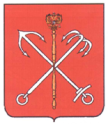 Муниципальный СоветМуниципального образования Морские воротаСанкт-Петербург_____________________________________________________________________________РЕШЕНИЕ № 17/3 О рассмотрении проекта Положения «О самообложении жителей муниципального образования Морские ворота»СОВЕТ РЕШИЛ:3.1.Утвердить Положение «О самообложении жителей муниципального образования Морские ворота», согласно Приложению №1 к настоящему Решению.3.2.Ответственность за выполнение настоящего Решения возложить на Главу МО Морские ворота - Председателя МС Попова О.Н.3.3.Решение вступает в силу в соответствии с действующим законодательством  РФ.  Председательствующий, Глава МО Морские ворота-Председатель МС                                                                                            Попов О.Н.Приложение № 1к Решению Муниципального Советамуниципального образования Морские воротаот 03.10.2006 № 17/3ПОЛОЖЕНИЕо самообложении жителей муниципального образования Морские ворота1. Настоящее Положение разработано в соответствии с Федеральным законом от 6 октября 2003 года № 131-ФЗ «Об общих принципах организации местного самоуправления в Российской Федерации».2. Самообложение может производиться в муниципальном образовании Морские ворота в целях привлечения дополнительных средств населения для осуществления мероприятий по благоустройству и социально-культурному развитию муниципального образования Морские ворота.3. Вопрос о проведении самообложения решается на местном референдуме муниципального образования Морские ворота. Местный референдум для решения вопросов введения самообложения назначается по Решению Муниципального Совета муниципального образования Морские ворота.Гарантии права граждан на участие в местном референдуме, порядок подготовки и проведения местного референдума определяются действующим законодательством.4. Решение о проведении самообложения принимается большинством голосов граждан, пришедших на местный референдум.Вместе с принятием решения о проведении самообложения местный референдум определяет на какие мероприятия и в каких размерах в текущем году должны быть израсходованы средства самообложения.Направления расходования средств самообложения утверждаются Местной Администрацией муниципального образования Морские ворота с учетом решения местного референдума.5. Местный референдум утверждает размеры платежей по самообложению. Размер платежей в порядке самообложения граждан устанавливается в абсолютной величине равным для всех жителей муниципального образования Морские ворота, за исключением отдельных категорий граждан, численность которых не может превышать 30 процентов от общего числа жителей муниципального образования Морские ворота и для которых размер платежей может быть уменьшен.6. Решение местного референдума о проведении самообложения считается вступившим в силу по истечении 10 дней после его принятия.7. Решение местного референдума о проведении самообложения является обязательным для всех граждан, проживающих на территории муниципального образования Морские ворота.8. Уплата платежей по самообложению производится всеми гражданами, достигшими 18-летнего возраста, местожительство которых расположено в границах муниципального образования Морские ворота, независимо от их участия в местном референдуме и отношения, выраженного ими при голосовании.Платежи самообложения вносятся в бюджет муниципального образования Морские ворота в срок, установленный местным референдумом.Платежи по самообложению, не внесенные в установленный срок, взыскиваются Местной Администрацией муниципального образования Морские ворота в порядке, установленном федеральным законодательством для взыскания не внесенных в срок налогов и неналоговых платежей.9. Средства самообложения включаются в бюджет муниципального образования Морские ворота и расходуются на мероприятия, установленные местным референдумом.10. Средства самообложения, не использованные в текущем году, остаются на счете бюджета муниципального образования Морские ворота и могут быть использованы в следующем году на те же цели.11. Местная Администрация муниципального образования Морские ворота обеспечивает проведение за счет средств самообложения мероприятий, установленных местным референдумом, и отчитывается о расходовании этих средств перед населением и Муниципальным Советом муниципального образования Морские ворота.12. Контроль за правильностью проведения самообложения возлагается на постоянную Комиссию Муниципального Совета по бюджету и муниципальной экономике муниципального образования Морские ворота.13. Жалобы на неправильное исчисление самообложения подаются в Местную Администрацию муниципального образования Морские ворота, которая рассматривает эти жалобы в пятидневный срок и принимает по ним необходимые меры.Решение Местной Администрации муниципального образования Морские ворота может быть обжаловано в десятидневный срок в Муниципальный Совет муниципального образования Морские ворота, решение которого является окончательным.